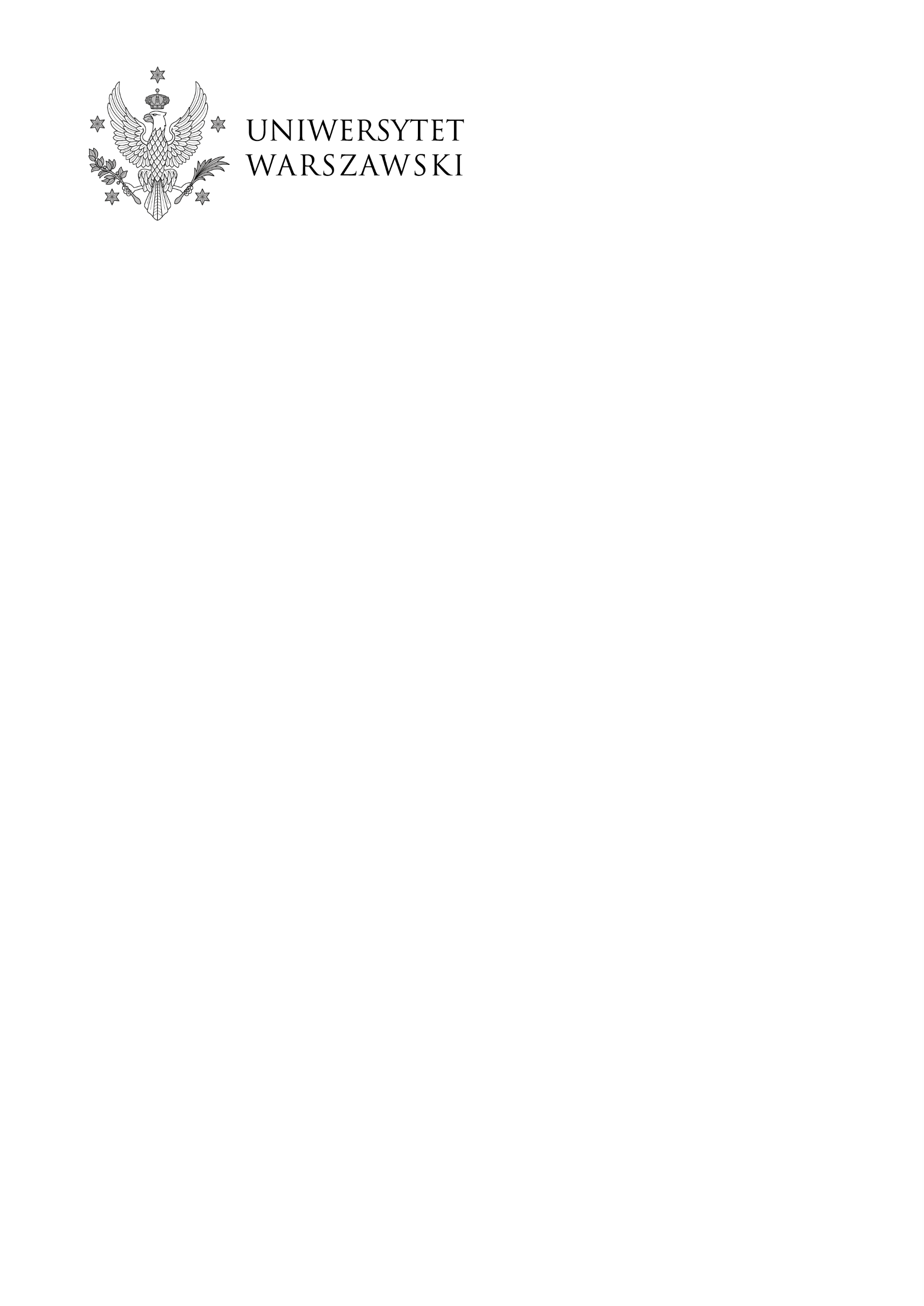 	Warszawa, dnia 18.07.2022 r.DZP-361/16/2022/SD/792Do wszystkich zainteresowanychDotyczy: postępowania o udzielenia zamówienia publicznego prowadzonego w trybie przetargu nieograniczonego nr DZP-361/16/2022 pn.: „Zakup wyposażenia biorepozytorium (szafowe zamrażarki niskotemperaturowe wraz ze stelażami, systemem podtrzymującym pracę i systemem monitorowania temperatury; czytnik probówek z kodem 1D/2D wraz z probówkami i  pudełkami typu cryo, oprogramowanie do biobankowania wraz z modułem sterującym, dostosowaniem oprogramowania do potrzeb użytkownika i szkoleniem)”ODPOWIEDZI NA PYTANIA I ZMIANA TREŚCI SWZW związku z art. 135 ust. 2 i 6 ustawy z dnia 11 września 2019 r. – Prawo zamówień publicznych (Dz. U. z 2021 r. poz. 1129, z późn. zm.) Zamawiający poniżej przedstawia treść otrzymanych zapytań wraz z wyjaśnieniami. Równocześnie, Zamawiający działając na podstawie art. 137 ust 1 ustawy, zmienia treść Specyfikacji Warunków Zamówienia.pytanie 1: Czy zamawiający wyrazi zgodę na urządzenie o nieznacznie większych wymiarach, ale za to nieco niższe?, tj. Wymiary zewnętrzne (szer x głęb x wys) 110,3 x 89,8 x 195,0 cmodpowiedź: Zamawiający wraża zgodę na powyższe wymiary urządzenia.pytanie 2: Czy zamawiający wyrazi zgodę na urządzenie o zakresie temperatur od -50*C do -86*C przy zachowaniu dokładności ustawiania co 1*C.? W praktyce i tak używana jest zazwyczaj temperatura około -80*Codpowiedź: Zamawiający wyraża zgodę na urządzenie o zakresie temperatur od -50*C do -86*C przy zachowaniu dokładności ustawiania co 1*C.pytanie 3:Czy zamawiający wyrazi zgodę na zamrażarkę wyposażoną w 2 kaskadowe kompresory o cichej pracy, z których jeden schładza komorę do pewnego poziomu, a następnie pracę przejmuje kolejny kompresor, który dochładza zamrażarkę do odpowiedniej temperatury z zakresu? Z technicznego punktu widzenia takie rozwiązanie jest lepsze i bezpieczniejsze, ponieważ dzięki temu obydwa kompresory pracują w optymalnych dla nich zakresach nie przeciążając swoich możliwości – mogą dzięki temu działać bezawaryjnie przez wiele lat.odpowiedź: Zamawiający wyraża zgodę na zamrażarkę o ww. wyposażeniu .pytanie 4:Czy zamawiający wyrazi zgodę na urządzenia o wadze 341 kg, ale za to ze zużyciem energii prawie o połowę mniejszym niż wymagane – 7,4 kWh/24h. Takie rozwiązanie będzie zdecydowanie korzystniejsze zarówno ekonomicznie jak i przyjazne dla środowiska (o połowę mniejsze zużycie energii).odpowiedź: Zamawiający wyraża zgodę na urządzenie o wadze 341 kg, ze zużyciem energii – 7,4 kWh/24hpytanie 5:Czy zamawiający wymaga aby system podtrzymujący temperaturę w zamrażarkach (back-up CO2) był wyposażony w niezależny, wbudowany akumulator, który podtrzyma działanie systemu w razie awarii zasilania w pomieszczeniu?odpowiedź: TAK, Zamawiający wymaga aby system podtrzymujący temperaturę w zamrażarkach (back-up CO2) był wyposażony w niezależny akumulator, ale może on stanowić osobną jednostkę/element.pytanie 6:Czy Zamawiający zgodzi się na wydłużenie terminu rozpoczęcia napraw do 3 dni roboczych z wyłączeniem dni ustawowo wolnych od pracy? odpowiedź: Zamawiający zgadza się na wyłączenie dni ustawowo wolnych od pracy, ale pozostawia termin 2 dni na dokonanie naprawy.Umowa nr DZP-362/16/2022/CZEŚĆ I - § 6 ust 6 pkt 1) otrzymuje nowe brzmienie: „1) dokonywanie napraw sprzętu w siedzibie Zamawiającego nie później niż w terminie 2 dni roboczych, w godzinach ustalonych z Zamawiającym,”pytanie 7:Prosimy o zmianę zapisu na:  „Zamawiającemu przysługuje wymiana sprzętu na nowy, taki sam lub uzgodniony, o co najmniej takich samych parametrach, w przypadku trzykrotnej naprawy tej samej usterki, gdy wystąpi ona ponownie.”odpowiedź: Umowa nr DZP-362/16/2022/CZEŚĆ I § 6, pkt 6 pkt 5)otrzymuje nowe brzmienie: „5) w przypadku, gdy naprawa uszkodzonego sprzętu potrwa dłużej niż 30 dni lub sprzęt był naprawiany 3 razy i wystąpi kolejna wada (dotyczy wad/usterek krytycznych dla prawidłowego funkcjonowania sprzętu), Zamawiającemu przysługuje wymiana sprzętu na nowy, taki sam lub uzgodniony, o co najmniej takich samych parametrach,”W imieniu ZamawiającegoPełnomocnik Rektora ds. zamówień publicznychmgr Piotr Skubera